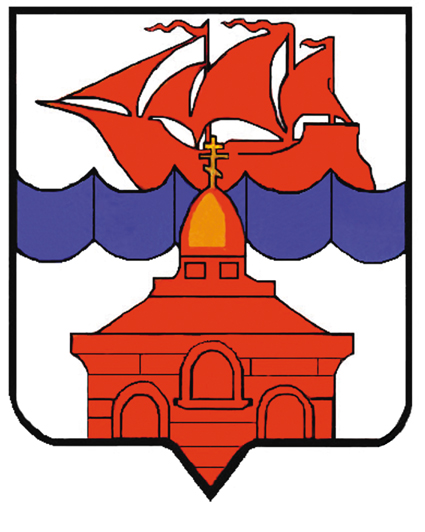 РОССИЙСКАЯ ФЕДЕРАЦИЯКРАСНОЯРСКИЙ КРАЙТАЙМЫРСКИЙ ДОЛГАНО-НЕНЕЦКИЙ МУНИЦИПАЛЬНЫЙ РАЙОНАДМИНИСТРАЦИЯ СЕЛЬСКОГО ПОСЕЛЕНИЯ ХАТАНГАПОСТАНОВЛЕНИЕ01.07.2022 г.                                                                                              № 089 - ПО внесении изменений в постановление Администрации сельского поселения Хатанга от 18.08.2017 № 109-П «Об обработке и защите персональных данных в администрации сельского поселения Хатанга, ее структурных подразделениях»В соответствии с Трудовым кодексом Российской Федерации, Федеральным законом от 27.07.2006 № 152-ФЗ «О персональных данных», статьей 29 Федерального закона от 02.03.2007 № 25-ФЗ «О муниципальной службе в Российской Федерации», Постановлением Правительства Российской Федерации от 21.03.2012 № 211 «Об утверждении перечня мер, направленных на обеспечение выполнения обязанностей, предусмотренных Федеральным законом «О персональных данных» и принятыми в соответствии с ним нормативными правовыми актами, операторами, являющимися государственными или муниципальными органами», руководствуясь Уставом сельского поселения Хатанга,                             ПОСТАНОВЛЯЮ:Внести в постановление Администрации сельского поселения Хатанга от 18.08.2017 № 109-П «Об обработке и защите персональных данных в администрации сельского поселения Хатанга, ее структурных подразделениях» (далее – постановление) следующие изменения:1.1. Дополнить постановление пунктом 11.1 следующего содержания:«11.1 Утвердить типовую форму согласия на обработку персональных данных, разрешенных субъектом персональных данных для распространения, согласно приложению № 14.»;1.2. Дополнить постановление приложением № 14 «Типовая форма согласия на обработку персональных данных, разрешенных субъектом персональных данных для распространения» в редакции согласно приложению к настоящему постановлению;1.3. В пунктах 14 и 15 слова «…информационного…» заменить на слова «…кадрового…»;1.4. В приложении № 1 к постановлению в разделе 2. в подпункт 2.2. абзац 3 изложить в следующей редакции:«2) реквизиты документа, подтверждающего регистрацию в системе индивидуального (персонифицированного) учета;»;1.5. В приложении № 1 к постановлению в разделе 3. в пункте 3.1. слово «… информационного…» заменить на слово «…кадрового…»; 1.6. В приложении № 1 к постановлению в разделе 3. в пункте 3.12. слова «…Перечнем типовых управленческих архивных документов, образующихся в процессе деятельности органов местного самоуправления и организаций, с указанием сроков хранения, утвержденным Приказом Минкультуры России от 25.08.2010 N 558.» заменить на слова «…Перечнем типовых управленческих архивных документов, образующихся в процессе деятельности государственных органов, органов местного самоуправления и организаций, с указанием сроков их хранения, утвержденным Приказом Федерального архивного агентства от 20.12.2019 № 236.»;1.7. В приложении № 1 к постановлению в разделе 5. в пункте 5.1. слово «… информационного…» заменить на слово «…кадрового…»;1.8. Дополнить приложение № 1 к постановлению разделом 9. следующего содержания:«  9. ИСПОЛЬЗОВАНИЕ ПЕРСОНАЛЬНЫХ ДАННЫХ, РАЗРЕШЕННЫХ СУБЪЕКТОМ ПЕРСОНАЛЬНЫХ ДАННЫХ ДЛЯ РАСПРОСТРАНЕНИЯ9.1. Персональные данные, разрешенные субъектом персональных данных для распространения - это персональные данные, доступ неограниченного круга лиц, к которым предоставлен субъектом персональных данных путем дачи согласия на обработку персональных данных, разрешенных субъектом персональных данных для распространения в порядке, предусмотренном Федеральным законом от 27.07.2006 № 152-ФЗ «О персональных данных».9.2. Требования к содержанию согласия на обработку персональных данных, разрешенных субъектом персональных данных для распространения, устанавливаются уполномоченным органом по защите прав субъектов персональных данных.9.3. Обработка персональных данных, разрешенных субъектом персональных данных для распространения, осуществляется с соблюдением запретов и условий, предусмотренных статьей 10.1 Федерального закона от 27.07.2006 № 152-ФЗ «О персональных данных».»;1.9. В приложение № 5 к постановлению в пункте 4 слово «…информационного…» заменить на слово «…кадрового…»;1.10. Приложение № 6 к постановлению изложить в следующей редакции:«1. Информационная система персональных данных "1С Зарплата".2. Информационная система персональных данных "1С предприятия".3. Информационная система персональных данных "Контур-Экстерн".4. Информационная система персональных данных «АРМ-нотариат».5. Информационная система персональных данных «Енисей-ГУ».6. Единая система идентификации и аутентификации (ЕСИА).7. Система электронного документооборота «Диадок»»;1.11. В приложении № 7 к постановлению пункт 1.20. изложить в следующей редакции:«1.20. Сведения документа, подтверждающего регистрацию в системе индивидуального (персонифицированного) учета;»;1.12. В приложении № 11 к постановлению слова « - данные трудовой книжки, сведения об опыте работе, занимаемой должности, трудовом стаже;» заменить на слова «- данные трудовой книжки и (или) сведения о трудовой деятельности, предусмотренные статьей 66.1 Трудового кодекса Российской Федерации;»;1.13. В приложении № 11 к постановлению слова « - сведения страхового свидетельства пенсионного страхования;» заменить на слова « - реквизиты документа, подтверждающего регистрацию в системе индивидуального (персонифицированного) учета;»;1.14. В приложении № 13 к постановлению слова « - данные трудовой книжки, сведения об опыте работе, занимаемой должности, трудовом стаже;» заменить на слова «- данные трудовой книжки и (или) сведения о трудовой деятельности, предусмотренные статьей 66.1 Трудового кодекса Российской Федерации;»;1.15. В приложении № 13 к постановлению слова « - сведения страхового свидетельства пенсионного страхования;» заменить на слова « - реквизиты документа, подтверждающего регистрацию в системе индивидуального (персонифицированного) учета;».Опубликовать постановление в Информационном бюллетене Хатангского сельского Совета депутатов и Администрации сельского поселения Хатанга и на официальном сайте органов местного самоуправления сельского поселения Хатанга www.hatanga24.ru. Контроль за исполнением постановления оставляю за собой.Постановление вступает в силу в день, следующий за днем его официального опубликования.Глава сельского поселения Хатанга                                               А.С. СкрипкинПриложениек постановлению Администрациисельского поселения Хатангаот 01.07.2022 № 089-ППриложение № 14к постановлению Администрациисельского поселения Хатангаот 18.08.2017 № 109-ПТИПОВАЯ ФОРМА согласия на обработку персональных данных, разрешенных субъектом персональных данных для распространенияс. Хатанга                                                                   "__" ______________ 20__ г.Я, _______________________________________________________________,                                                  (фамилия, имя, отчество (при наличии)контактная   информация (номер телефона, адрес электронной почты, или почтовый адрес) ____________________________________________________________________________________________________________________,в соответствии со статьей 10.1 Федерального закона от 27.07.2006 № 152-ФЗ«О персональных данных» даю свое согласие _____________________________________________________________________________________________                                             (наименование оператора - юридического лица)(ИНН __________, ОГРН ___________), расположенному по адресу: __________________________________________________________________________________________________________________________________________(далее  - Оператор), на обработку в форме распространения моих персональных данных  неограниченному  кругу  лиц  посредством публикации в общедоступном источнике  (официальный  сайт  органов местного самоуправления сельского поселения Хатанга www.hatanga24.ru.)  и  для  формирования телефонного справочника, иных   справочных   и   информационных   материалов   Оператора   следующих персональных данных:Условия, при которых полученные персональные данные могут передаваться оператором только по его внутренней сети, обеспечивающей доступ к информации лишь для строго определенных сотрудников, либо с использованием информационно-телекоммуникационных сетей, либо без передачи полученных персональных данных:Не устанавливаю ________________________________________________________________________________________________________________________________________________________________________________.Вышеуказанные персональные данные предоставляю для обработки в целях обеспечения соблюдения в отношении меня законодательства Российской Федерации в сфере трудовых и непосредственно связанных с ними отношений, в том числе для формирования телефонного справочника Оператора, формирования контактной информации для обращений граждан на официальном сайте Оператора.Настоящее согласие действует со дня его подписания до даты его прекращения на основании моего письменного требования, предусмотренного частью 12 статьи 10.1 Федерального закона от 27.07.2006 № 152-ФЗ «О персональных данных».Категория персональных данныхПеречень персональных данныхРазрешение к распространению (да/нет)Условия и запретыОбщиефамилияОбщиеимяОбщиеотчество (при наличии)ОбщиедолжностьОбщиегод рожденияОбщиемесяц рожденияОбщиедата рожденияОбщиеместо рожденияОбщиесемейное положениеОбщиеобразованиеОбщиеналичие ученой степени, ученого званияОбщиеклассный чинОбщиегосударственные награды, иные награды и знаки отличияОбщиекем и когда выданы награды и знаки отличияОбщиеконтактный рабочий телефонБиометрическиецифровое фотографическое изображение лицаИные персональные данныеИные персональные данныеИные персональные данныеИные персональные данныеИные персональные данные